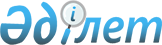 2022–2024 жылдарға арналған Кеңқияқ ауылдық округ бюджетін бекіту туралы
					
			Мерзімі біткен
			
			
		
					Ақтөбе облысы Темір аудандық мәслихатының 2021 жылғы 30 желтоқсандағы № 152 шешімі. Мерзімі өткендіктен қолданыс тоқтатылды
      Қазақстан Республикасының Бюджет Кодексінің 9-1-бабына, Қазақстан Республикасының "Қазақстан Республикасындағы жергілікті мемлекеттік басқару және өзін–өзі басқару туралы" Заңының 6-бабына сәйкес, Темір аудандық мәслихаты ШЕШТІ:
      1. 2022–2024 жылдарға арналған Кеңқияқ ауылдық округ бюджеті осы шешімдегі 1, 2 және 3–қосымшаларға сәйкес, оның ішінде 2022 жылға мынадай көлемдерде бекітілсін:
      1) кірістер – 77 697 мың теңге, оның ішінде:
      салықтық түсімдер – 15 486 мың теңге;
      негізгі капиталды сатудан түсетін түсімдер – 203 мың теңге;
      трансферттер түсімдері – 62 008 мың теңге, оның ішінде:
      субвенция – 49 040 мың теңге;
      2) шығындар – 81 246,2 мың теңге;
      3) таза бюджеттік кредиттеу – 0 теңге, оның ішінде:
      бюджеттік кредиттер – 0 теңге;
      бюджеттік кредиттерді өтеу – 0 теңге;
      4) қаржы активтерімен жасалатын операциялар бойынша сальдо – 0 теңге, оның ішінде:
      қаржы активтерін сатып алу – 0 теңге;
      мемлекеттің қаржы активтерін сатудан түсетін түсімдер – 0 теңге;
      5) бюджет тапшылығы (профициті) – -3 549,2 мың теңге;
      6) бюджет тапшылығын қаржыландыру (профицитін пайдалану) – 3 549,2 мың теңге, оның ішінде:
      қарыздар түсімі – 0 теңге;
      қарыздарды өтеу – 0 теңге;
      бюджет қаражатының пайдаланылатын қалдықтары – 3 549,2 мың теңге.
      Ескерту. 1 тармақ жаңа редакцияда - Ақтөбе облысы Темір аудандық мәслихатының 26.12.2022 № 272 шешімімен (01.01.2022 бастап қолданысқа енгізіледі).


      2. Кеңқияқ ауылдық округ бюджетінің кірісіне мыналар есептелетін болып ескерілсін:
      салықтық түсімдер:
      табыс салығы, оның ішінде:
      жеке табыс салығы;
      меншікке салынатын салықтар,оның ішінде:
      мүлікке салынатын салықтар;
      жер салығы;
      көлік құралдарына салынатын салық;
      тауарларға, жұмыстарға және қызметтерге салынатын ішкі салықтар,
      оның ішінде:
      табиғи және басқа да ресурстарды пайдаланғаны үшін түсетін түсімдер;
      салықтық емес түсімдер:
      басқа да салықтық емес түсімдер;
      негізгі капиталды сатудан түсетін түсімдер:
      жерді және материалдық емес активтерді сату, оның ішінде:
      жерді сату.
      3. Қазақстан Республикасының "2022–2024 жылдарға арналған республикалық бюджет туралы" Заңының 9-бабына сәйкес белгіленгені ескерілсін және басшылыққа алынсын:
      2022 жылғы 1 қаңтардан бастап:
      1) жалақының ең төмен мөлшерi – 60 000 теңге;
      2) мемлекеттік базалық зейнетақы төлемінің ең төмен мөлшері – 19 450 теңге;
      3) зейнетақының ең төмен мөлшерi – 46 302 теңге;
      4) жәрдемақыларды және өзге де әлеуметтiк төлемдердi есептеу, сондай–ақ Қазақстан Республикасының заңнамасына сәйкес айыппұл санкцияларын, салықтарды және басқа да төлемдердi қолдану үшiн айлық есептiк көрсеткiш – 3 063 теңге;
      5) базалық әлеуметтiк төлемдердiң мөлшерлерiн есептеу үшiн ең төмен күнкөрiс деңгейiнiң шамасы – 36 018 теңге;
      2022 жылғы 1 сәуірден бастап:
      1) мемлекеттік базалық зейнетақы төлемінің ең төмен мөлшері – 20 191 теңге;
      2) зейнетақының ең төмен мөлшерi – 48 032 теңге;
      3) жәрдемақыларды және өзге де әлеуметтiк төлемдердi есептеу үшiн айлық есептiк көрсеткiш – 3 180 теңге;
      4) базалық әлеуметтiк төлемдердiң мөлшерлерiн есептеу үшiн ең төмен күнкөрiс деңгейiнiң шамасы – 37 389 теңге.
      Ескерту. 3 тармақ жаңа редакцияда - Ақтөбе облысы Темір аудандық мәслихатының 21.06.2022 № 210 шешімімен (01.01.2022 бастап қолданысқа енгізіледі).


      4. Темір аудандық мәслихатының 2021 жылғы 23 желтоқсандағы № 132 "2022–2024 жылдарға арналған Темір аудандық бюджетін бекіту туралы" шешіміне сәйкес 2022 жылға аудандық бюджеттен Кеңқияқ ауылдық округ бюджетіне берілетін субвенция көлемі 49 040 мың теңге сомасында көзделген.
      5. 2022 жылға арналған Кеңқияқ ауылдық округ бюджетінде республикалық бюджеттен 2 608 мың теңге сомасында ағымдағы нысаналы трансферттердің түсімдері ескерілсін.
      Ағымдағы нысаналы трансферттердің аталған сомаларын бөлу Кеңқияқ ауылдық округ әкімінің шешімі негізінде айқындалады.
      5-1. 2022 жылға арналған Кеңқияқ ауылдық округ бюджетінде аудандық бюджеттен 1 360 мың теңге сомасында ағымдағы нысаналы трансферттердің түсімдері ескерілсін.
      Ағымдағы нысаналы трансферттердің аталған сомаларын бөлу Кеңқияқ ауылдық округ әкімінің шешімі негізінде айқындалады.
      Ескерту. Шешім 5-1 тармақпен толықтырылды - Ақтөбе облысы Темір аудандық мәслихатының 05.04.2022 № 180 шешімімен (01.01.2022 бастап қолданысқа енгізіледі); жаңа редакцияда - Ақтөбе облысы Темір аудандық мәслихатының 26.12.2022 № 272 шешімімен (01.01.2022 бастап қолданысқа енгізіледі).


      5–2. 2022 жылға арналған Кеңқияқ ауылдық округ бюджетінде облыстық бюджеттен 9 000 мың теңге сомасында ағымдағы нысаналы трансферттердің түсімдері ескерілсін.
      Ағымдағы нысаналы трансферттердің аталған сомаларын бөлу Кеңқияқ ауылдық округ әкімінің шешімі негізінде айқындалады.
      Ескерту. Шешім 5-2 тармақпен толықтырылды - Ақтөбе облысы Темір аудандық мәслихатының 21.06.2022 № 210 шешімімен (01.01.2022 бастап қолданысқа енгізіледі); жаңа редакцияда - Ақтөбе облысы Темір аудандық мәслихатының 30.11.2022 № 256 шешімімен (01.01.2022 бастап қолданысқа енгізіледі).


      6. Осы шешім 2022 жылғы 1 қаңтардан бастап қолданысқа енгізіледі. 2022 жылға арналған Кеңкияқ ауылдық округ бюджеті
      Ескерту. 1 қосымша жаңа редакцияда - Ақтөбе облысы Темір аудандық мәслихатының 26.12.2022 № 272 шешімімен (01.01.2022 бастап қолданысқа енгізіледі). 2023 жылға арналған Кеңкияқ ауылдық округ бюджеті 2024 жылға арналған Кеңкияқ ауылдық округ бюджеті
					© 2012. Қазақстан Республикасы Әділет министрлігінің «Қазақстан Республикасының Заңнама және құқықтық ақпарат институты» ШЖҚ РМК
				
      Темір аудандық мәслихатының хатшысы 

Б. Шаимов
Темір аудандық мәслихатының 2021 жылғы 30 желтоқсандағы № 152 шешіміне 1 қосымша
Санаты
Санаты
Санаты
Санаты
Сомасы (мың теңге)
Сыныбы
Сыныбы
Сыныбы
Сомасы (мың теңге)
Кіші сыныбы
Кіші сыныбы
Сомасы (мың теңге)
Атауы
Сомасы (мың теңге)
I. Кірістер
77 697
1
Салықтық түсімдер
15 486
01
Табыс салығы
2 000
2
Жеке табыс салығы
2 000
04
Меншiкке салынатын салықтар
7 986
1
Мүлiкке салынатын салықтар
1 100
3
Жер салығы
242
4
Көлiк құралдарына салынатын салық
6 644
05
Тауарларға, жұмыстарға және көрсетілетін қызметтерге салынатын ішкі салықтар
5 500
3
Табиғи және басқа да ресурстарды пайдаланғаны үшін түсетін түсімдер
500
4
Кәсіпкерлік және кәсіби қызметті жүргізгені үшін алынатын алымдар
5 000
3
Негізгі капиталды сатудан түсетін түсімдер
203
03
Жерді және материалдық емес активтерді сату
203
1
Жерді сату
203
4
Трансферттердің түсімдері
62 008
02
Мемлекеттiк басқарудың жоғары тұрған органдарынан түсетiн трансферттер
62 008
3
Аудандардың (облыстық маңызы бар қаланың) бюджетінен трансферттер
62 008
Функционалдық топ
Функционалдық топ
Функционалдық топ
Функционалдық топ
Функционалдық топ
Сомасы (мың теңге)
Кіші функция
Кіші функция
Кіші функция
Кіші функция
Сомасы (мың теңге)
ББ әкімшісі
ББ әкімшісі
ББ әкімшісі
Сомасы (мың теңге)
Бағдарлама
Бағдарлама
Сомасы (мың теңге)
Атауы
Сомасы (мың теңге)
II. Шығындар
81 246,2
01
Жалпы сипаттағы мемлекеттiк көрсетілетін қызметтер
64 295,5
1
Мемлекеттiк басқарудың жалпы функцияларын орындайтын өкiлдi, атқарушы және басқа органдар
64 295,5
124
Аудандық маңызы бар қала, ауыл, кент, ауылдық округ әкімінің аппараты
64 295,5
001
Аудандық маңызы бар қала, ауыл, кент, ауылдық округ әкімінің қызметін қамтамасыз ету жөніндегі қызметтер
63 972,5
022
Мемлекеттік органның күрделі шығыстары
323
07
Тұрғын үй-коммуналдық шаруашылық
6 335,6
3
Елді-мекендерді көркейту
6 335,6
124
Аудандық маңызы бар қала, ауыл, кент, ауылдық округ әкімінің аппараты
6 335,6
008
Елді мекендердегі көшелерді жарықтандыру
3 700
009
Елді мекендердің санитариясын қамтамасыз ету
1 500
011
Елді мекендерді абаттандыру мен көгалдандыру
1 135,6
12
Көлік және коммуникация
9 000
1
Автомобиль көлігі
9 000
124
Аудандық маңызы бар қала, ауыл, кент, ауылдық округ әкімінің аппараты
9 000
045
Аудандық маңызы бар қалаларда, ауылдарда, кенттерде, ауылдық округтерде автомобиль жолдарын күрделі және орташа жөндеу
9 000
13
Басқалар
1 360
9
Басқалар
1 360 
124
Аудандық маңызы бар қала, ауыл, кент, ауылдық округ әкімінің аппараты
1 360
040
Өңірлерді дамытудың 2025 жылға дейінгі мемлекеттік бағдарламасы шеңберінде өңірлерді экономикалық дамытуға жәрдемдесу бойынша шараларды іске асыруға ауылдық елді мекендерді жайластыруды шешуге арналған іс-шараларды іске асыру
1 360
15
Трансферттер
255,1
1
Трансферттер
255,1
124
Аудандық маңызы бар қала, ауыл, кент, ауылдық округ әкімінің аппараты
255,1
048
Пайдаланылмаған (толық пайдаланылмаған) нысаналы трансферттерді қайтару
255,1
ІІІ.Таза бюджеттік кредиттеу
0
Бюджеттік кредиттер
0
Санаты
Санаты
Санаты
Санаты
Сомасы (мың теңге)
Сыныбы
Сыныбы
Сыныбы
Сомасы (мың теңге)
Кіші сыныбы
Кіші сыныбы
Сомасы (мың теңге)
Атауы
Сомасы (мың теңге)
5
Бюджеттік кредиттерді өтеу
0
01
Бюджеттік кредиттерді өтеу
0
1
Мемлекеттік бюджеттен берілген бюджеттік кредиттерді өтеу
0
Функционалдық топ
Функционалдық топ
Функционалдық топ
Функционалдық топ
Функционалдық топ
Сомасы (мың теңге)
Кіші функция
Кіші функция
Кіші функция
Кіші функция
Сомасы (мың теңге)
ББ әкімшісі
ББ әкімшісі
ББ әкімшісі
Сомасы (мың теңге)
Бағдарлама
Бағдарлама
Сомасы (мың теңге)
Атауы
Сомасы (мың теңге)
1
2
3
4
5
6
IV. Қаржы активтерімен жасалатын операциялар бойынша сальдо
0
V. Бюджет тапшылығы (профициті)
-3 549,2
VІ. Бюджет тапшылығын қаржыландыру (профицитін пайдалану)
 3 549,2
Санаты
Санаты
Санаты
Санаты
Сомасы (мың теңге)
Сыныбы
Сыныбы
Сыныбы
Сомасы (мың теңге)
Кіші сыныбы
Кіші сыныбы
Сомасы (мың теңге)
Атауы
Сомасы (мың теңге)
8
Бюджет қаражатының пайдаланылатын қалдықтары
3 549,2
01
Бюджет қаражаты қалдықтары
3 549,2
1
Бюджет қаражатының бос қалдықтары
3 549,2Темір аудандық мәслихатының 2021 жылғы 30 желтоқсандағы № 152 шешіміне 2-қосымша
Санаты
Санаты
Санаты
Санаты
Сомасы (мың теңге)
Сыныбы
Сыныбы
Сыныбы
Сомасы (мың теңге)
Кіші сыныбы
Кіші сыныбы
Сомасы (мың теңге)
Атауы
Сомасы (мың теңге)
I. Кірістер
74 032
1
Салықтық түсімдер
23 518
01
Табыс салығы
1 750
2
Жеке табыс салығы
1 750
04
Меншiкке салынатын салықтар
14 928
1
Мүлiкке салынатын салықтар
840
3
Жер салығы
253
4
Көлiк құралдарына салынатын салық
13 835
05
Тауарларға, жұмыстарға және қызметтерге салынатын ішкі салықтар
6 840
3
Табиғи және басқа да ресурстарды пайдаланғаны үшін түсетін түсімдер
40
4
Кәсіпкерлік және кәсіби қызметті жүргізгені үшін алынатын алымдар
6 800
2
Салықтық емес түсiмдер
110
06
7
Басқа да салықтық емес түсiмдер
110
1
Басқа да салықтық емес түсiмдер
110
3
Негізгі капиталды сатудан түсетін түсімдер
200
03
Жерді және материалдық емес активтерді сату
200
1
Жерді сату
200
4
Трансферттердің түсімдері
50 204
02
Мемлекеттiк басқарудың жоғары тұрған органдарынан түсетiн трансферттер
50 204 
3
Аудандардың (облыстық маңызы бар қаланың) бюджетінен трансферттер
50 204
Функционалдық топ
Функционалдық топ
Функционалдық топ
Функционалдық топ
Функционалдық топ
Сомасы (мың теңге)
Кіші функция
Кіші функция
Кіші функция
Кіші функция
Сомасы (мың теңге)
ББ әкімшісі
ББ әкімшісі
ББ әкімшісі
Сомасы (мың теңге)
Бағдарлама
Бағдарлама
Сомасы (мың теңге)
Атауы
Сомасы (мың теңге)
1
2
3
4
5
6
II. Шығындар
74 032
01
Жалпы сипаттағы мемлекеттiк қызметтер
50 234
1
Мемлекеттiк басқарудың жалпы функцияларын орындайтын өкiлдi, атқарушы және басқа органдар
50 234
124
Аудандық маңызы бар қала, ауыл, кент, ауылдық округ әкімінің аппараты
50 234
001
Аудандық маңызы бар қала, ауыл, кент, ауылдық округ әкімінің қызметін қамтамасыз ету жөніндегі қызметтер
50 234 
07
Тұрғын үй-коммуналдық шаруашылық
13 668
3
Елді-мекендерді көркейту
13 668
124
Аудандық маңызы бар қала, ауыл, кент, ауылдық округ әкімінің аппараты
13 668
008
Елді мекендердегі көшелерді жарықтандыру
4 558
009
Елді мекендердің санитариясын қамтамасыз ету
2 730
011
Елді мекендерді абаттандыру мен көгалдандыру
6 380
13
Басқалар
10 130
9
Басқалар
10 130
124
Аудандық маңызы бар қала, ауыл, кент, ауылдық округ әкімінің аппараты
10 130
040
Өңірлерді дамытудың 2025 жылға дейінгі мемлекеттік бағдарламасы шеңберінде өңірлерді экономикалық дамытуға жәрдемдесу бойынша шараларды іске асыруға ауылдық елді мекендерді жайластыруды шешуге арналған іс-шараларды іске асыру
10 130
ІІІ. Таза бюджеттік кредиттеу
0
Бюджеттік кредиттер
0
Санаты
Санаты
Санаты
Санаты
Сомасы (мың теңге)
Сыныбы
Сыныбы
Сыныбы
Сомасы (мың теңге)
Кіші сыныбы
Кіші сыныбы
Сомасы (мың теңге)
Атауы
Сомасы (мың теңге)
5
Бюджеттік кредиттерді өтеу
0
01
Бюджеттік кредиттерді өтеу
0
1
Мемлекеттік бюджеттен берілген бюджеттік кредиттерді өтеу
0
Функционалдық топ
Функционалдық топ
Функционалдық топ
Функционалдық топ
Функционалдық топ
Сомасы (мың теңге)
Кіші функция
Кіші функция
Кіші функция
Кіші функция
Сомасы (мың теңге)
ББ әкімшісі
ББ әкімшісі
ББ әкімшісі
Сомасы (мың теңге)
Бағдарлама
Бағдарлама
Сомасы (мың теңге)
Атауы
Сомасы (мың теңге)
1
2
3
4
5
6
IV. Қаржы активтерімен жасалатын операциялар бойынша сальдо
0
V. Бюджет (профициті) тапшылығы
0
VІ. Бюджет тапшылығын (профицитін пайдалану) қаржыландыру
0
Санаты
Санаты
Санаты
Санаты
Сомасы (мың теңге)
Сыныбы
Сыныбы
Сыныбы
Сомасы (мың теңге)
Кіші сыныбы
Кіші сыныбы
Сомасы (мың теңге)
Атауы
Сомасы (мың теңге)
8
Бюджет қаражатының пайдаланылатын қалдықтары
0
01
Бюджет қаражаты қалдықтары
0
1
Бюджет қаражатының бос қалдықтары
0Темір аудандық мәслихатының 2021 жылғы 30 желтоқсандағы № 152 шешіміне 3-қосымша
Санаты
Санаты
Санаты
Санаты
Сомасы (мың теңге)
Сыныбы
Сыныбы
Сыныбы
Сомасы (мың теңге)
Кіші сыныбы
Кіші сыныбы
Сомасы (мың теңге)
Атауы
Сомасы (мың теңге)
I. Кірістер
74 967
1
Салықтық түсімдер
24 765
01
Табыс салығы
1 900
2
Жеке табыс салығы
1 900
04
Меншiкке салынатын салықтар
15 825
1
Мүлiкке салынатын салықтар
860
3
Жер салығы
275
4
Көлiк құралдарына салынатын салық
14 690
05
Тауарларға, жұмыстарға және қызметтерге салынатын ішкі салықтар
7 040
3
Табиғи және басқа да ресурстарды пайдаланғаны үшін түсетін түсімдер
40
4
Кәсіпкерлік және кәсіби қызметті жүргізгені үшін алынатын алымдар
7 000
2
Салықтық емес түсiмдер
115
06
7
Басқа да салықтық емес түсiмдер
115
1
Басқа да салықтық емес түсiмдер
115
3
Негізгі капиталды сатудан түсетін түсімдер
200
03
Жерді және материалдық емес активтерді сату
200
1
Жерді сату
200
4
Трансферттердің түсімдері
49 887
02
Мемлекеттiк басқарудың жоғары тұрған органдарынан түсетiн трансферттер
49 887
3
Аудандардың (облыстық маңызы бар қаланың) бюджетінен трансферттер
49 887
Функционалдық топ
Функционалдық топ
Функционалдық топ
Функционалдық топ
Функционалдық топ
Сомасы (мың теңге)
Кіші функция
Кіші функция
Кіші функция
Кіші функция
Сомасы (мың теңге)
ББ әкімшісі
ББ әкімшісі
ББ әкімшісі
Сомасы (мың теңге)
Бағдарлама
Бағдарлама
Сомасы (мың теңге)
Атауы
Сомасы (мың теңге)
1
2
3
4
5
6
II. Шығындар
74 967
01
Жалпы сипаттағы мемлекеттiк қызметтер
50 887
1
Мемлекеттiк басқарудың жалпы функцияларын орындайтын өкiлдi, атқарушы және басқа органдар
50 887
124
Аудандық маңызы бар қала, ауыл, кент, ауылдық округ әкімінің аппараты
50 887
001
Аудандық маңызы бар қала, ауыл, кент, ауылдық округ әкімінің қызметін қамтамасыз ету жөніндегі қызметтер
50 887 
07
Тұрғын үй-коммуналдық шаруашылық
13 820
3
Елді-мекендерді көркейту
13 820
124
Аудандық маңызы бар қала, ауыл, кент, ауылдық округ әкімінің аппараты
13 820
008
Елді мекендердегі көшелерді жарықтандыру
4 610
009
Елді мекендердің санитариясын қамтамасыз ету
2 750
011
Елді мекендерді абаттандыру мен көгалдандыру
6 460
13
Басқалар
10 260
9
Басқалар
10 260
124
Аудандық маңызы бар қала, ауыл, кент, ауылдық округ әкімінің аппараты
10 260
040
Өңірлерді дамытудың 2025 жылға дейінгі мемлекеттік бағдарламасы шеңберінде өңірлерді экономикалық дамытуға жәрдемдесу бойынша шараларды іске асыруға ауылдық елді мекендерді жайластыруды шешуге арналған іс-шараларды іске асыру
10 260
ІІІ. Таза бюджеттік кредиттеу
0
Бюджеттік кредиттер
0
Санаты
Санаты
Санаты
Санаты
Сомасы (мың теңге)
Сыныбы
Сыныбы
Сыныбы
Сомасы (мың теңге)
Кіші сыныбы
Кіші сыныбы
Сомасы (мың теңге)
Атауы
Сомасы (мың теңге)
5
Бюджеттік кредиттерді өтеу
0
01
Бюджеттік кредиттерді өтеу
0
1
Мемлекеттік бюджеттен берілген бюджеттік кредиттерді өтеу
0
Функционалдық топ
Функционалдық топ
Функционалдық топ
Функционалдық топ
Функционалдық топ
Сомасы (мың теңге)
Кіші функция
Кіші функция
Кіші функция
Кіші функция
Сомасы (мың теңге)
ББ әкімшісі
ББ әкімшісі
ББ әкімшісі
Сомасы (мың теңге)
Бағдарлама
Бағдарлама
Сомасы (мың теңге)
Атауы
Сомасы (мың теңге)
1
2
3
4
5
6
IV. Қаржы активтерімен жасалатын операциялар бойынша сальдо
0
V. Бюджет (профициті) тапшылығы
0
VІ. Бюджет тапшылығын (профицитін пайдалану) қаржыландыру
0
Санаты
Санаты
Санаты
Санаты
Сомасы (мың теңге)
Сыныбы
Сыныбы
Сыныбы
Сомасы (мың теңге)
Кіші сыныбы
Кіші сыныбы
Сомасы (мың теңге)
Атауы
Сомасы (мың теңге)
8
Бюджет қаражатының пайдаланылатын қалдықтары
0
01
Бюджет қаражаты қалдықтары
0
1
Бюджет қаражатының бос қалдықтары
0